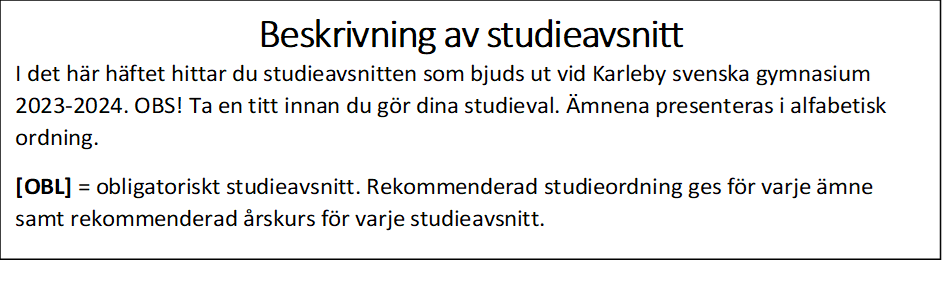 BIOLOGI Rekommenderad studieordning: studieavsnitt 1 och 2 i nummerordning. Studieavsnitt 3 före 5. Studieavsnitt 4 när som helst.BI01 Livet och evolutionen [OBL] 2 sp Åk 1BeskrivningLivets förutsättningar och de karakteristiska dragen hos alla organismer. Förståelse av evolutionen och dess betydelse. Olika sätt att inhämta och beskriva kunskap inom biologin och utveckla naturvetenskapligt tänkande.BI02 Ekologi och miljö [OBL] 2 sp modul BI02_BI03 i studiebrickan Åk 1BeskrivningEkologins grunder och livets mångfald.Hoten mot mångfalden i Finland och i övriga världen. Miljöproblem samt åtgärder för att motverka dem behandlas.  En undersökning eller ett utvecklingsprojekt som görs självständigt eller som samarbete.BI03 Cellen och ärftligheten 2 sp modul BI04 i studiebrickan Åk 2BeskrivningFördjupning i cellens uppbyggnad och funktion. Reglering av cellens funktion, cellernas förökning och ärftlighetens grunder. Experimentella arbetssätt och undersökningar som t.ex. mikroskopering.BI04 Människans biologi 2 sp modul BI05 i studiebrickan Åk 2BeskrivningMänniskans anatomi och fysiologi. Människans livsfunktioner, fortplantning, arvsmassans och miljöns inverkan på hälsan.Människokroppens förmåga att anpassa sig till förändringar och försvara sig mot yttre hot.BI05 Biotekniken och dess tillämpningar 2 sp modul BI06 i studiebrickan Åk 2BeskrivningTillämpningar av genteknologi och mikrobiologi inom medicinen, industrin och livsmedelsproduktionen samt inom hållbar användning av naturtillgångarna. Planering och genomförande av ett experiment eller en undersökning som berör biologins tillämpningar.BI06 Repetition 2 sp modul BI07 i studiebrickan Åk 3BeskrivningFördjupar kunskaper om de centrala delområdena inom biologin.Färdigheter för studentexamensprovet och inträdesprov för fortsatta studier. Repetition av det centrala innehållet i studieavsnitten 1–5 i biologi. Övning i att svara på olika typer av studentprovsuppgifter.  ENGELSKARekommenderad ordning: studieavsnitt 1–6 i nummerordning, 7–8 kan avläggas under åk 2 eller 3, 9 precis innan studentskrivningarna.ENA01 Språklig identitet - engelskan som globalt språk [OBL] 4 sp modul ENA01_ENA02 i studiebrickan Åk 1BeskrivningUtveckla språkkunskaper, språklig medvetenhet och flerspråkighet.Strategier och hjälpmedel för språkstudier. Kommunikationsfärdigheter, språklig självkänsla och engelskans ställning med hänsyn till kulturell och språklig mångfald. En personlig språkprofil utarbetas.ENA02 Engelska språket och kulturen som kreativt uttryckssätt [OBL] 2 sp modul ENA03 i studiebrickan Åk 1BeskrivningEgna tolkningar av olika texter som anknyter till temat.Skriva mångsidiga texter om kulturella teman och fenomen. Kulturens och konstens betydelse för individen och samhället. Olika sätt att uttrycka sig som en del av skapandet av sin identitet.ENA03 Engelska som ett verktyg för att påverka [OBL] 2 sp modul ENA04 i studiebrickan Åk 2BeskrivningKritisk läsning och informationssökning.Tillämpa och producera information. Engelskans roll för delaktighet, aktivt agerande och uppbyggande av demokrati i en språkligt och kulturellt mångskiftande värld.ENA04 Hållbar framtid och vetenskap [OBL] 2 sp modul ENA05 i studiebrickan Åk 2BeskrivningInformationssökning och källors tillförlitlighet Tolka och producera text. Färdigheter att ställa frågor och hitta svar eller lösningar både individuellt och i grupp.
ENA05 Engelska i fortsatta studier och arbetsliv [OBL] 2 sp modul ENA06 i studiebrickan Åk 2BeskrivningSpråkfärdigheter för arbetslivet. Socialt kapital är i en föränderlig värld.  Planering av fortsatta studier, karriär och arbete, även internationellt.ENA06 Miljö och hållbar livsstil 2 sp modul ENA07 i studiebrickan Åk 2BeskrivningVärldsmedborgarskap med kunskap och färdighet att delta i debatter om globala miljöfrågor. Miljöfrågor i din egen livsmiljö.Internationella organisationers hantering av frågor om hållbar livsstil.ENA07 Kommunicera och påverka muntligt 2 sp modul ENA08 i studiebrickan Åk 2-3BeskrivningMångsidiga muntliga språkfärdigheter som krävs för att medverka i internationella sammanhang. Verktyg för kontinuerligt utvecklande av muntliga språkkunskaper. Färdigheter att förhandla med respekt och hänsyn till andra stärks. Utbildningsstyrelsens prov i muntlig språkfärdighet eller andra prestationer.
ENA08 Repetition inför studentexamensprovet 2 sp modul ENA09 i studiebrickan Åk 3BeskrivningMångsidig förberedelse inför studentexamensprovet. Den centrala grammatiken repeteras. Hör- och textförståelseprov, öppna frågor, skriftlig produktion, sammandrag, översättning, strukturövningar och övriga provtyper som kan komma i studentprovet övas intensivt. ENA9 Lär dig skriva bättre 2 sp modul ENA10 i studiebrickan Åk 2-3BeskrivningOlika texttyper och -stilar. Mångsidig övning att skriva olika slags texter.  FILOSOFIRekommenderad ordning: studieavsnitt 1 och 2 i nummerordning. Därefter fritt val.FI01 Introduktion i filosofiskt tänkande 2 sp [OBL] Åk 2Beskrivning Filosofi som vetenskap. Grunderna för logisk argumentation och giltig slutledning.Centrala filosofiska grundfrågor och distinktioner.Skillnaden mellan kunskap och information.Formulera påståenden samt testa och motivera dem.FI02 Etik 2 sp [OBL] Åk 2BeskrivningMoral och etik.Moralen som normsystem.Juridiska system och system som grundar sig på allmänna normer. Moralisk relativism.Filosofiska teorier om ett gott liv, meningen med livet och en god livsstil.Etik och moraliska beslut: mänskliga relationer och livsval.Etiska frågor som gäller djur och miljö.FI03 2 sp. Samhällsfilosofi Åk 3BeskrivningSamhällsinstitutioners och -ordningens existens och legitimitet.Olika former av rättvisa samt motivering och användning av dem.Makt och olika former av makt.Politiska ideal och förverkligande av dem.Spänningar och konflikter i samhället och hur man löser dem.Aktuella samhällsfilosofiska frågor.FI04 2 sp. Kunskap, vetenskap och verklighet Åk 3BeskrivningMetafysikens centrala frågor och begrepp.Existentiella frågor.Uppfattning och gestaltning av verkligheten, det sannas natur och sanningsteorierna.Kunskapens möjligheter och gränser.Den vetenskapliga forskningens natur och metoder, vetenskaplig slutledning.Tolkning och kunskap inom natur- och humanvetenskaper samt formella vetenskaper.FI05 2 sp Repetition inför studentexamensprovet Åk 3BeskrivningRepetition av gymnasiets alla studieavsnitt i filosofi. Förberedelse inför studentexamensprovet i filosofi.FINSKA, MODERSMÅLSINRIKTADRekommenderad ordning: studieavsnitt 1–6 i nummerordning. 8 och 10 kan avläggas under åk 2 eller 3. 7 och 9 precis innan studentskrivningarna.FIM01 Studiefärdigheter och språklig identitet [OBL] 1 sp modul FIM01_FIM02 i studiebrickan Åk 1BeskrivningSpråklig medvetenhet och flerspråkighet samt dessas betydelse för den egna identiteten.Språkets uppbyggnad och centrala språkliga begrepp, olika nyanser av talat och skrivet språk.Förståelse för språk och multimodala texter.Strategier för språkstudier.Använda samt utveckla färdigheterna i självvärdering och kamratrespons.En språkprofil utarbetas.FIM02 Miljö och kommunikation [OBL] 3sp modul FIM02 i studiebrickan Åk 1BeskrivningTolka, producera och bedöma olika typer av texter och deras uttryckssätt.Ge och ta emot respons samt bedöma sin egen tal- och skrivförmåga.Språklig självkänsla och förmåga att visa hänsyn i kommunikationssituationer.Söka, komprimera och ge information som berör dem själva.Förmåga att agera ändamålsenligt i olika kommunikationssituationer.Språkprofilen bearbetas vidare.FIM03 Hållbar framtid och vetenskap [OBL] 2 sp Åk 1BeskrivningLäsfärdighet och användning av ändamålsenliga lässtrategier i olika sammanhang.Söka, analysera, tolka och presentera vetenskaplig information. Sammanfatta olika typer av texter och inhämtad information.Argumentera om vetenskapliga teman.Diskutera om och presentera olika teman av intresse.Språkprofilen fördjupas ytterligare. FIM04 Medier och samhälle [OBL] 2 sp Åk 2BeskrivningAnvändning av källmaterial och kritisk läsning av medietexter.Argumentera åsikter mångsidigt och i olika sammanhang.Granska och bedöma olika typer av texter och förstå vad som förmedlas.Skilja på åsikt och fakta.Förstå och delta i debatter om samhälleliga fenomen.Producera och analysera journalistiska texter.Språkprofilen kompletteras. FIM05 Utbildning och arbetsliv (OBL] 2 sp Åk 2BeskrivningStudieliv och arbetsliv samt framtidens arbetslivskunskaper.Uttrycka sig i mer formella sammanhang.Tolka och skriva formella texter.Kreativt tänkande, samarbete och förhandling.Språkprofilen kompletteras, ett språk-CV sammanställs.FIM06 Språk och kultur [OBL] 2 sp Åk 2BeskrivningFinska språkets strukturer och uttryckssätt.Språkets, litteraturens och konstens betydelse för samhället, gemenskapen och individen.Läsning och analys av olika genrer, i synnerhet skönlitteratur.Kända verk inom den finska litteraturen, det finska kulturarvet och finska konstarter.Språkprofilen kompletteras.FIM07 Skriftlig kommunikation 2 sp Åk 3BeskrivningBehandla olika teman ur olika synvinklar, val av källor, ett eget sätt att uttrycka sig.Producera strukturerade och logiska texthelheter med hänsyn till textens målgrupp.Skriva texter om aktuella teman.Hitta texter av intresse, samt muntligt och skriftligt deltar i debatter kring dem.Språkprofilen kompletteras. FIM08 Kommunicera och påverka 2 sp Åk 2–3Beskrivning Faktorer som påverkar muntliga kommunikationssituationer.Färdigheter i muntlig kommunikation.Förståelse för språkliga varianter.Muntlig produktion som kräver förberedelse.Producera olika typer av texter också i digitala miljöer.Språkprofilen kompletteras, muntliga språkprov fogas till Språk-CV:t.FIM09 Repetition inför studentexamen 2 sp Åk 3BeskrivningFördjupning och repetition av innehållet i studieavsnitten 1–8 i modersmålsinriktad finska.Förberedelser för studentprovet i finska och färdigheter för fortsatta studier.Repetition och fördjupning av ordförrådet och grammatiken i finska.Hör- och läsförståelseuppgifter.Språkprofilen kompletteras.FIM10 Förbättra din skrivkompetens 2 sp Åk 2–3BeskrivningUttrycka sig i skrift och skriva olika texter.Hantera skrivprocessen och redigera texter.Grundläggande reglerna för språkriktighet. SpråkvårdSpråkprofilen kompletteras.A-FINSKARekommenderad ordning: studieavsnitt 1–6 i nummerordning. 8 och 10 kan avläggas under åk 2 eller 3. 7 och 9 precis innan studentskrivningarna.FINA01 Studiefärdigheter och språklig identitet [OBL] 1sp modul FINA01_FINA02 i studiebrickan Åk 1BeskrivningMod att använda sina språkfärdigheter.Språklig medvetenhet och flerspråkighet.Självvärdering och kamratrespons som stöd för lärandet.Strategier för språkstudier.Hjälpmedel för språkstudier.En språkprofil utarbetas. FINA02 Miljö och kommunikation [OBL] 3 sp modul FINA02 i studiebrickan Åk 1BeskrivningMuntliga och skriftliga kunskaper och färdigheter i växelverkan med andra.Språkliga strukturer.Aktiv användning av finska i olika vardagliga situationer.Ge och ta emot konstruktiv respons.Texter som anknyter till studier och vardagen och ökar ordförrådet.Språkprofilen kompletteras.FINA03 Hållbar framtid och vetenskap [OBL] 2 sp Åk 1BeskrivningLäsfärdighet och användning av ändamålsenliga lässtrategier i olika sammanhang.Söka, analysera, tolka och presentera vetenskaplig information. Sammanfatta olika typer av texter och inhämtad information.Aktivt deltagande i diskussioner.Argumentera och formulera åsikter.Språkprofilen kompletteras. FIN04 Medier och samhälle [OBL] 2 sp Åk 2BeskrivningAktuella ämnen som behandlas i media.Granska och bedöma olika typer av texter och förstå vad som förmedlas.Skilja på åsikt och fakta. Analys av journalistiska texter.Formulera och motivera åsikter muntligt och skriftligt för olika ändamålSpråkprofilen kompletteras.FINA05 Utbildning och arbetsliv [OBL] 2 sp Åk 2BeskrivningFinska i mer formella sammanhang, muntliga och skriftliga övningar.Studieliv och arbetsliv.Kreativt tänkande, samarbete och förhandling.Språkprofilen kompletteras, ett språk-CV sammanställs.FINA06 Språk och kultur [OBL] 2 sp Åk 2BeskrivningFinska språkets strukturer och uttryckssätt.Språkets, litteraturens och konstens betydelse för samhället, gemenskapen och individen.Läsning och analys av olika genrer, i synnerhet skönlitteratur.Bredare läsfärdighet på finska.Språkprofilen kompletteras.FINA07 Skriftlig kommunikation 2 sp Åk 3BeskrivningProducera strukturerade och logiska texthelheter med hänsyn till textens målgrupp.Hitta texter av intresse och sedan föra vidare diskussion kring dem.Behandla olika teman ur olika synvinklar, val av källor, ett eget sätt att uttrycka sig.Språkprofilen kompletteras.FINA08 Kommunicera och påverka muntligt 2 sp Åk 2-3BeskrivningFaktorer som påverkar muntliga kommunikationssituationer.Färdigheter i muntlig kommunikation.Förståelse för språkliga varianter.Muntlig produktion som kräver förberedelse.Producera olika typer av texter också i digitala miljöer.Språkprofilen kompletteras, muntliga språkprov fogas till Språk-CV: t.FINA09 Repetition inför studentexamen 2 sp Åk 3BeskrivningFördjupning och repetition av innehållet i studieavsnitten 1–8 i finska.Förberedelser för studentprovet i finska och färdigheter för fortsatta studier.Repetition och fördjupning av ordförrådet och grammatiken i finska.Hör- och läsförståelseuppgifter.Språkprofilen kompletteras.FINA10 Förbättra din skrivkompetens 2 sp Åk 2-3BeskrivningUttrycka sig i skrift och skriva olika texter.Hantera skrivprocessen och redigera texter.Grundläggande reglerna för språkriktighet. SpråkvårdSpråkprofilen kompletteras.FYSIKRekommenderad ordning: i nummerordning. FY01 Fysiken som naturvetenskap 2 sp [OBL] modul FY01_FY02 i studiebrickan Åk 1BeskrivningFysiken som en systematisk vetenskap som baserar sig på experimentella undersökningar.Materiens struktur och världsalltets storleksordningar. Enkla vetenskapliga experiment samt presentation och tolkning av resultatet. Olika sätt att producera energi, diskussioner kring hållbar energihushållning. FY02 Energi och värme 2 sp modul FY03 i studiebrickan Åk 1BeskrivningKraft som mått på växelverkan, mekaniskt arbete, termodynamiska system och tillståndsvariabler, temperatur och tryck. Energins bevarande, inre energin och värmemängd samt värmeutvidgning, förändringar i aggregationstillstånd och gasernas tillståndsförändringar med tillståndsekvationen för ideal gas.FY03 Kraft och rörelse 2 sp modul FY04 i studiebrickan Åk 2BeskrivningFenomen relaterade till kraft och rörelse samt modeller som förklarar dem. Universums fundamentala växelverkan som orsak till krafter och principerna för energins och rörelsemängdens bevarande.FY04 Periodisk rörelse och vågor 2 sp modul FY05 i studiebrickan Åk 2BeskrivningGrundprinciperna i periodisk rörelse och vågrörelse.Cirkelrörelse, gravitationsväxelverkan, harmonisk kraft, vågors uppkomst och fortskridning. FY05 Elektricitet 2 sp modul FY06 i studiebrickan Åk 2BeskrivningGrundläggande begrepp inom elläran och dess användning i samhället. Elektriska fenomen i enkla likstömskretsar.Ellärans grundläggande lagar.FY06 Elektromagnetism och ljuset 2 sp modul FY07 i studiebrickan Åk 3BeskrivningGrundprincipen för elektromagnetisk induktion.Fysikaliska grundprinciper för produktion och överföring av elektrisk energi. Elektromagnetiska strålningens spektrum och ljusets egenskaper.FY07 Materie, strålning och kvantisering 2 sp modul FY08 i studiebrickan Åk 3BeskrivningModerna fysikens historia och centrala begrepp som vågpartikeldualism och kvanta. Effekter av joniserande strålningens, säker användning av strålning.FY08 Repetition 2 sp modul FY09 i studiebrickan Åk 3BeskrivningRepetition av alla studieavsnitt i fysik.Förberedelse för studentskrivningarna och fortsatta studier inom området. GEOGRAFIRekommenderad ordning: i nummerordning. GE01 En värld i förändring [OBL] 2 sp Åk 2Beskrivning:Vår föränderliga värld och dess regionala problem. Risker som rör naturen, miljön och mänskligheten. Den positiva utveckling som sker i olika delar av världen och möjligheter att hantera risker.Ekosocial hållbarhet, kretsloppsekonomi och globala utvecklingsfrågor.GE02 Den blå planeten 2 sp Åk 2Beskrivning:Naturgeografiska fenomen.Processerna i naturen och de orsakssamband som är förknippade med dessa.Naturgeografins forskningsmetoder. Tolkning av naturlandskap och deras uppkomst med hjälp av geomedia.GE03 En gemensam värld 2 sp Åk 3Beskrivning:Humangeografins fenomen och forskningsmetoder samt deras anknytning till vardagen.Hur naturresurser och miljö orsakar regionala skillnader i den mänskliga verksamheten. Geomedia för tolkning av hur mänsklig verksamhet syns på jordklotet.GE04 Geomedia – undersök, delta och påverka 2 sp Åk 3Beskrivning:Användning av Geomedia i geografisk forskning, i den egna vardagen och inom olika samhällsområden.Tillämpning av geografiska kunskaper och färdigheter för att utarbeta en undersökningsrapport eller genomföra ett delaktighets- eller påverkansprojekt.GE05 Repetition 2 sp Åk 3Beskrivning:Repetition av alla studieavsnitten i geografi.Fördjupning i centrala teman inom geografin.Förberedelse inför studentexamensprovet och inträdesprov för fortsatta studier.  Olika typer av studentprovsuppgifter.  GYMNASTIKRekommenderad ordning: högst ett obligatoriskt studieavsnitt per år. I övrigt fritt val.GY01 En lärande och aktiv studerande [OBL] 2 sp Åk 1Beskrivning:Fysisk aktivitet som grund för funktionsförmåga, hälsa och välbefinnande. Mångsidiga idrottserfarenheter tillsammans med andraPrincipen om rent spel och rörelseglädje.Gymnastikövningar, -lekar och spel som stöder gruppens samarbetsförmåga och samhörighet.GY02 En aktiv livsstil [OBL] 2 sp Åk 2Beskrivning:Aktiv livsstil och daglig fysisk aktivitet. Fysisk aktivitet som stöd för funktionsförmågan, hälsa och välbefinnande. Självvärdering, upprätthållande och mångsidig utveckling av de fysiska egenskaperna.Rörlighet och kroppsvård.Ergonomiska aspekter i rörelser.GY03 Nya möjligheter 2 sp Åk 1Beskrivning:Introduktion till nya aktiviteter och idrottsgrenarUpprätthållande och utveckling av rörelsefärdigheterna och de fysiska egenskaperna på mångsidiga sätt.GY04 Gemensam aktivitet 2 sp Åk 3Beskrivning:Främjar social funktionsförmåga och samhörighet. Delaktighet, aktivitet och samverkan.  Gemensam fysisk aktivitet, till exempel dans, friluftsliv eller någon annan projekthelhetGY05 Rörelse ger energi 2 sp Åk 3Beskrivning:Psykisk funktionsförmåga, positiv självbild, kapacitet och ork med hjälp av gymnastik. Motionsformer som ger energi och glädje.Avslappning och kroppsvård.GY06 Gamla danser 2 sp Åk 2Beskrivning:Danskoreografier inför de gamlas dans. Standard- och latinamerikansk dansövning i att jobba i takt till musiken. Studieavsnittet avslutasmed en dansuppvisning inför publik. GY07 Vandring och friluftsliv 2 sp Åk 2Beskrivning:Vandring på en förutbestämd vandringsled/-terräng. Vandringens längd kan variera och det kan ingå övernattning(ar) i terrängen.  Planering och förberedelse av vandringen. Samarbete, vilja att lära sig, eget ansvar betonas. HISTORIARekommenderad ordning: studieavsnitt 1 först. Därefter fritt val.HI01 Människa, miljö och historia 2 sp [OBL] Åk 1Beskrivning:Historia som vetenskap. Jordbruket som grund för samhällenas utveckling. Världshandelns uppkomst och ökad växelverkan. Industrialiseringen förändrar förhållandet mellan människan och naturen.HI02 Internationella relationer 2 sp [OBL] Åk 1Beskrivning:Grunderna i internationell politik.Ett europacentrerat internationellt system.Från en bipolär till en multipolär värld. HI03 Det självständiga Finlands historia 2 sp [OBL] Åk 2Beskrivning:Det finländska samhällets rötter.Ett självständigt Finland som en del av Europa.Finland i internationella konflikter.Utvecklingen mot dagens Finland.HI04 Den europeiska människan 2 sp Åk 2Beskrivning:Den europeiska kulturens rötter och formandet av en världsbild.Utvecklingen av individuellt tänkande och en vetenskaplig världsbild Utvecklingen mot nutiden, utveckling inom konst, vetenskap, demokrati och kultur. HI05 Sveriges östra rikshalva blir Finland 2 sp Åk 3Beskrivning:Finlands område under den förhistoriska tiden, medeltiden och nya tiden. Finlands införlivande med Ryssland.Formandet av den finländska identiteten, bildning, vetenskap och konst.HI06 Globala kulturmöten 2 sp Åk 3Beskrivning:Grunder och begrepp inom kulturforskning, kulturer och växelverkan mellan dem. Som mål för granskning väljs två eller flera av följande kulturområden: • Asiens kulturer • Afrikas kulturer • arktiska kulturer • Australiens och Oceaniens ursprungskulturer • Latinamerikas kulturer • Mellanösterns kulturer • Nordamerikas ursprungskulturerHI07 Repetition 2 sp Åk 3Beskrivning:Repetition av innehållet i studieavsnitten i historia.Förbereder inför studentexamensprovet i historia.HÄLSOKUNSKAPRekommenderad ordning: i nummerordning.HÄ01 Hälsan som resurs 2 sp [OBL] Åk 1Beskrivning:Studievälmåendet.Teorier och modeller som förklarar hälsobeteendet.Metoder främjande av hälsa.Näring, motion, sömn och vila ger hälsa.Sexualitet, sexual hälsa och reproduktion, sexuella rättigheter.Faktorer som skyddar och belastar den mentala hälsan.HÄ02 Människan, miljön och hälsan 2 sp Åk 2Beskrivning:Arvet, naturen, miljön, och olika grupper påverkar hälsan.Hälsa och liv, döden som en del av livet.Relationer och socialt stöd.Faktorer som påverkar den mentala hälsan.Olika kriser och krishantering.Arbetshälsa och ergonomi.Trygghet och förebyggande av våld.Medie- och kulturmiljöer samt hälsokommunikation och kritisk tolkning av dem.HÄ03 Hälsa och forskning 2 sp Åk 2Beskrivning:Samhällsförhållandena, hälso- och samhällspolitiken. Vetenskapliga forskning, uppfattningen om hälsa.Hälso- och socialtjänsternas utveckling, centrala aktörer inom hälso- och socialvård.Hälsoskillnader och faktorer som påverkar dem.Undersökning av hälsa och hälsobeteendeEtiska och rättsliga frågor i anslutning till hälsa och sjukdom, patientens rättigheter.Globala hälsofrågor och hur man kan påverka.HÄ04 Repetitionskurs 2 sp Åk 3BeskrivningFörbereder sig inför studentexamen i hälsokunskap. Ämnesövergripande tänkande. Aktuella fenomen inom hälsa. KEMIRekommenderad ordning: i nummerordning KE01 Kemi och hållbar framtid 2 sp [OBL] modul KE01_KE02 i studiebrickan Åk 1Beskrivning:Yrken och fortsatta studiemöjligheter inom kemins område.  Kemins betydelse för miljön och samhället. Ämnens egenskaper och deras säkerhet i vardagens val. Periodiska systemet som hjälpmedel för att dra slutsatser i kemin.Substansmängd och koncentration. Sammansättning och halt för en blandning. Ämnens egenskaper.Arbetssäkerheten vid experimentellt arbete.KE02 Molekyler och modeller 2 sp modul KE03 i studiebrickan Åk 2Beskrivning:Substansmängd och koncentration i praktiken.Undersökning av kolföreningar experimentellt och med olika modeller. Skapa modeller med hjälp av informations- och kommunikationsteknik.KE03 Kemisk reaktion 2 sp modul KE04 i studiebrickan Åk 2Beskrivning:Olika typer av kemiska reaktioner och deras betydelse i vår livsmiljö.Undersökning av kemiska reaktioner experimentellt och med hjälp av modeller.Materiens oförstörbarhet i kemin. KE04 Kemisk energi och cirkulär ekonomi 2 sp modul KE05 i studiebrickan Åk 2Beskrivning:Lagring och utnyttjning av kemisk energi.Principen för energins bevarande och energiförändringar i kemiska reaktioner.Metallernas egenskaper, tillverknings- och förädlingsprocesser och dessas inverkar på miljön.Undersökning och beskrivning av elektrokemiska fenomen. Återvinning av betydelsefulla metaller, principerna för cirkulär ekonomi.KE05 Kemisk jämvikt 2 sp modul KE06 i studiebrickan Åk 3Beskrivning:Reaktionshastighet och kemisk jämvikt.Matematiska och grafiska modeller för reaktionshastighet och kemisk jämvikt.Reaktionshastighet och jämvikt via datortillämpningar, experiment, processer inom industrin och fenomen i naturen. Kemins betydelse för problemlösning i anknytning till hälsa och miljö.KE06 Repetition inför studentexamen 2 sp modul KE07 i studiebrickan Åk 3Beskrivning:Repetition och fördjupning av det centrala innehållet i gymnasiekemin. Övning inför studentskrivningarna. KE07 Laborationer 2 sp modul KE08 i studiebrickan Åk 3Beskrivning:Grundläggande laborationer i kemi. Tillämpningar, fenomen och vardagskemi. KONSTRekommenderad ordning: studieavsnitt 1 först. Därefter fritt val.KO01 Bilder och kulturer 2 sp [OBL] Åk 1Beskrivning:Olika syner på konst och annan visuell kultur.Uttryckssätt som är typiska för konsten.Konsten som tolk för kulturen, uttryck för kulturell mångfald.Det egna konstnärliga uttrycket som identitetsbyggare.Olika medel för att bygga upp en bild: komposition, färger, rörelse, rum och tid.Bildtolkning och bildanalys visuellt och verbalt.KO02 Formgivna och byggda miljöer 2 sp [OBL alt MU2] Åk 2Beskrivning:Bildkulturer i omgivningen som identitetsbyggare och förnyare av kulturarvet.Rummet som begrepp.Miljö och jordkonst, hållbar utveckling och design.Grundbegreppen inom arkitektur och formgivning.Aktuella fenomen i naturen, inom arkitektur och design. KO03 Medier och delaktighet 2 sp Åk 1Beskrivning:Mediekulturer som identitetsbyggare och förnyare av kulturarvet.Visuell kommunikation samt olika metoder för bildredigering i teori och praktik.Mediakultur och kritisk analys av idéinnehållet i mediala bilder.Fotografiets roll i medierna.Fotoexkursioner samt mediepresentationer.Aktuella mediefenomen och -frågor.KO04 Konstens olika världar 2 sp Åk 3Beskrivning:Tolkning och analys av konst i bild och ord.Bildkonst producerad under olika tider, miljöer och kulturer.Den egna konstnärliga processen, olika material, tekniker och uttryckssätt.Bildparafras.Aktuella konstfenomen och -frågor.KORTA SPRÅK (B3- och B2-lärokurs, FRB, RYB, SPB, TYB)Rekommenderad ordning: i nummerordning.B301 Vi bekantar oss med det nya språket B211 2 sp Åk 1Beskrivning:Målspråkets ställning i världen. Kommunikation i vardagliga situationer.De viktigaste artighetsfraserna.B302 Familjen och närmiljön B212 2 sp Åk 1Beskrivning:Sociala situationer som anknyter till vardagliga ärenden. Olika kommunikationsstrategier.B303 Vardagen och fritiden B201 2 sp Åk 1Beskrivning:Teman som behandlar dagligt liv, mänskliga relationer, intressen, fritid och hobbyer. Utveckling av kommunikationsfärdigheter med hjälp av olika medier.B304 Kulturmöten i Finland och utomlands B202 2 sp Åk 1Beskrivning:Interkulturella möten och sociala normer samt eventuella skillnader i dessa. Att fungera som ambassadörer för den egna kulturen. Förståelse för olika kulturer.B305 Välbefinnande och omsorg B203 2 sp Åk 2Beskrivning:Texter och diskussioner om välbefinnande, mänskliga relationer och livsskeden. B306 Kultur B204 2 sp Åk 2Beskrivning:Aktuella kulturella fenomen och medier inom språkområdet. Kulturellt lämplig kommunikation.B307 Studier, arbete och framtid B205 2 sp Åk 2Beskrivning:Skola, fortsatta studier och arbetsliv samt framtidsplaner.B308 Medier och aktuella teman B206 2 sp Åk 2Beskrivning:Tolka och producera texter i anknytning till aktuella teman i olika medier.B309 Miljö och hållbar livsstil B207 2 sp Åk 3Beskrivning:Naturen, olika boendemiljöer och hållbar livsstil. Kommunikationsfärdigheter ur ett ekologiskt och ekonomiskt hållbarhetsperspektiv.B310 Repetition inför studentskrivningarna B208 2 sp Åk 3Beskrivning:Repetition och komplettering av tidigare behandlade teman och färdigheter.Producera text som behövs i olika kommunikationssituationer.Övning inför studentexamensprovet.MATEMATIKMAG01 Tal och ekvationer 2 sp [OBL] Åk 1Beskrivning:Talmängder, motsatta och inverterade tal, grundläggande räknesätt, procenträkning samt räkneregler för potenser. Direkt och omvänt proportionella storheter, funktioner med ritning och tolkning av grafer. Ekvationer av första graden och potensekvationer.MATEMATIK LÅNG LÄROKURSRekommenderad studieordning: i nummerordning.MAA02 Geometri 2 sp [OBL] modul MAA03 i studiebrickan Åk 1Beskrivning:Likformighet hos figurer och kroppar.Beräkningar av längder, vinklar, areor och volymer.  Cirkeln och dess delar samt räta linjer i anknytning till cirkeln.MAA03 Grunderna i algebra och analys 6 sp [OBL] modul MAA02_MAA04 i studiebrickan Åk 1Beskrivning:Grunderna för algebra och analys. Polynom-, potens-, rationella- och rotfunktioner och ekvationer samt graferna som beskriver dem. Linjens, cirkelns och parabelns ekvation. Vektorkalkyl.MAA04 Trigonometri och exponentialfunktioner 2 sp [OBL] modul MAA05 i studiebrickan Åk 2Beskrivning:Trigonometriska och exponentiella funktioner.Logaritmer, potenser med rationell exponent.Sinus- och cosinusekvationer, enhetscirkeln, riktade vinklar och radianer. MAA05 Derivatan och ekonomisk matematik 4 sp [OBL]modul MAA06_MAA09 i studiebrickan Åk 2Beskrivning:Gränsvärden, kontinuitet och derivatan av olika funktioner samt funktionernas förlopp.Ekonomisk matematik, lån och ränteberäkningar. Talföljder och summor.MAA06 Integralkalkyl 2 sp [OBL] modul MAA07 i studiebrickan Åk 2Beskrivning:Integrering av olika funktioner.Tillämpning av bestämda integraler för att bestämma areor och volymer. MAA07 Sannolikhet och statistik 2 sp [OBL] modul MAA08 i studiebrickan Åk 2Beskrivning:Diskret statistisk fördelning och tolkning och bestämning av nyckeltal.Regressionskurva och korrelation för en fördelning med två variabler. Kombinatorik och sannolikheters räkneregler.MAA08 3D-geometri 2 sp modul MAA10 i studiebrickan Åk 3Beskrivning:Punkter, räta linjer och plan i xyz-koordinatsystemet med hjälp av vektorer. Rymdgeometri i samband med extremvärdesuppgifter. Funktioner med två variabler. MAA09 Algoritmer och talteori 2 sp modul MAA11 i studiebrickan Åk 3Beskrivning:Programmering av enkla algoritmer.Logikens begrepp och talteorins grundbegrepp. MAA10 Analys och kontinuerlig fördelning 2 sp modul MAA12 i studiebrickan Åk 3Beskrivning:Styckevis definierade funktioner.Funktioners kontinuitet och deriverbarhet. Olika kontinuerliga fördelningar.MAA11 Repetition av långa matematiken 1 2 sp modul MAA13 i studiebrickan Åk 3Beskrivning:Repetition och fördjupning av de obligatoriska studieavsnitten. Övning inför studentskrivningarna.MATEMATIK KORT LÄROKURSRekommenderad studieordning: i nummerordning.MAB10 Repetition av grundskolans matematik 2 sp MAB11 på studiebrickan Åk 1Beskrivning:Repetition av grundskolans matematik för studerande som har vitsordet 7 eller lägre i matematik från grundskolan.MAB02 Uttryck och ekvationer 2 sp [OBL] Åk 1Beskrivning:Bilda uttryck och ekvationer till givna problem. Lösa ekvationer och tolka lösningarna. Talföljder och summor vid matematisk problemlösning. Programvara vid undersökning av polynomfunktioner och vid tillämpning av polynomekvationer och –funktioner.MAB03 Geometri 2 sp [OBL] Åk 1Beskrivning:Geometriska egenskaper hos figurer och kroppar.Rita plana figurer och tredimensionella kroppar. Lösning av praktiska problem med hjälp av geometri.  Programvara vid undersökning av figurer och kroppar och vid geometriska tillämpningar.MAB04 Matematiska modeller 2 sp [OBL] Åk 2Beskrivning:Skapa, använda och värdera linjära och exponentiella matematiska modeller och göra prognoser med hjälp av modellerna.Kalkylprogram vid arbete med linjära och exponentiella modeller och polynomfunktioner, samt vid lösning av ekvationer.
MAB05 Statistik och sannolikhet 2 sp [OBL] Åk 2Beskrivning:Behandla, åskådliggöra och tolka statistiskt material.Sannolikhetskalkylens grunder och konkretiserande modeller.Programvara för att hämta, behandla och undersöka data i digitalt format och som hjälpmedel i sannolikhetsläraMAB06 Ekonomisk matematik 2 sp [OBL] modul MAB06_MAB07 i studiebrickan Åk 2Beskrivning:Grundbegrepp i ekonomisk matematik.Processer inom ekonomin.Formler och matematiska modeller i ekonomiska situationer.Informationskällor och programvara för att göra tillämpade beräkningar.Bland annat behandlas index, ränteräkning, skatter och lån.
MAB07 Matematisk analys 2 sp modul MAB08 i studiebrickan Åk 3Beskrivning:Förändringshastigheten för en funktion, tolkning av derivatan som förändringshastighet.Förloppet hos en polynomfunktion med hjälp av derivatan.Största och minsta värde för en funktion.Programvara för att undersöka förloppet och derivatan för en funktion, samt för att bestämma extremvärden till en funktion.MAB08 Statistik och sannolikhetsfördelningar 2 sp modul MAB09 i studiebrickan Åk 3Beskrivning:Normalfördelningen och binomialfördelningen som matematiska modeller. Undersöka och behandla statistisk information med hjälp av programvara.Nyckeltal och sannolikheter i anknytning till statistiska fördelningar.Konfidensintervall och felmarginal med hjälp av programvara.MAB09 Repetition inför studentskrivningarna i kort matematik 2 sp modul MAB10 i studiebrickan Åk 3Beskrivning:Repetition och fördjupning av studieavsnitten i kort matematik. Övning inför studentskrivningarna.MODERSMÅL OCH LITTERATURRekommenderad ordning: studieavsnitt 1 - 3 under åk 1. Studieavsnitt 4, 6 och 7 under åk 2. Studieavsnitt 5, 8, 9 och 10 under åk 3.MO01 Tolka och producera text 2 sp [OBL] Åk 1
Beskrivning:Centrala textgenrer: berättande, beskrivande, instruerande, ställningstagande och reflekterande texter.Skapa texthelheter.Skriva olika typer av texter i process.Skriva, referera och kommentera med andra texter som underlag.Textens flerstämmighet och intertextualitet.Text- och språkvård.MO02 Språk och kommunikation 2 sp [OBL] modul MO02_MO03 i studiebrickan Åk 1BeskrivningOlika uppfattningar om språk.Multilitteracitet och textgenre.Språkpolitik, en- och flerspråkighet, språkideologier, språkvård.Den egna kommunikativa kompetensen.Olika kommunikationssituationer.Språk och identitet.MO03 Litteraturen omkring oss 2 sp [OBL] modul MO04 i studiebrickan Åk 1BeskrivningLitteraturens roller och olika sätt att läsa och uppleva litteratur.Läsa och skriva i funktionellt och estetiskt syfte.Berättelser och narrativitet i skön- och facklitteratur samt andra texter.Centrala litterära genrer, uttrycksformer och begrepp som används för att analyseraOlika sätt att tolka litteratur.Finlandssvensk litteratur.MO04 Argumentera och påverka 2 sp [OBL] modul MO05 i studiebrickan Åk 2BeskrivningYttrandefrihet, mediekritik, medieetik.Skillnaden mellan åsikter och vetenskaplig kunskap.Medel som används i syfte att påverka mottagaren.Argumentation och retoriska stilmedel.Källkritik, informationssökning och -hantering, upphovsrättAnalysera och producera skriftliga och muntliga texter som tar ställning och påverkar.MO05 Litteraturen genom tiderna 2 sp [OBL] modul MO08 i studiebrickan Åk 3BeskrivningFinländsk litteratur som en del av världslitteraturen.Analys och tolkning av litteratur i förhållande till olika sammanhang. Granskning av texter ur olika synvinklar.MO06 Skriva och kommunicera 2 sp [OBL] modul MO06_MO07 i studiebrickan Åk 2BeskrivningSkrivprocessens olika skeden.Skriva med annat material som underlag, text- och språkvård.Ordkonst och kreativt skrivande.Färdigheter i att fokusera, ta kontakt, åskådliggöra och uttrycka sig.Kommunikationsfärdigheter och -etik i olika kommunikationskanaler.Analys och bedömning av muntliga och audiovisuella texter.MO07 Tala och kommunicera 2 sp modul MO09 i studiebrickan Åk 2BeskrivningKommunikationsfärdigheter som krävs i samband med studier och arbetsliv.Framförandet av en idé eller synpunkt på ett övertygande sätt, argumentationsteknik och retorik.Analys av kommunikationssituationer, konflikter och problemlösning i grupp.Dialogisk och konstruktiv kommunikation, etiska spelregler för kommunikation.Eventuellt deltagande i slutprovet för muntlig kommunikation.MO08 Fördjupa din skrivkompetens 2 sp modul MO10 i studiebrickan Åk 3BeskrivningStällningstagande och reflekterande texter.Hantering av material.Källor, källkritik, upphovsrätt.Skrivprocessens olika faser och tidsanvändning.Avgränsning av tema, val av perspektiv och material.Redigering och finslipning av text, skribentens egen röst, text- och språkvård.MO09 Fördjupa din läskompetens 2 sp modul MO11 i studiebrickan Åk 3BeskrivningFakta- och medietexter, fiktiva texter.Olika sätt att tolka texter.En text och dess situationsbundna och kulturella kontext.Skapa mening i texter.MO10 Repetition inför studentexamensprovet 2 sp modul MO12 i studiebrickan Åk 3BeskrivningRepetition och fördjupning av de tidigare studieavsnitten.Övning inför studentexamensprovet i modersmål. MUSIKRekommenderad ordning: fritt val. MU01 Musiken och jag 2 sp [OBL] Åk 1BeskrivningRöstbehandling och spelförmåga som uttrycksmedel för musik. Musikaliska grundbegrepp och praktiskt musicerande. Hörselvård.MU02 Ett flerstämmigt Finland 2 sp [OBL alt. KO02] Åk 2BeskrivningFinländsk musik som en del av kulturell identitet.Musikkulturer i Finland, deras kännetecken och subkulturer. Musicerande och musiklyssnande. MU03 Fritt fram för musik 2 sp Åk 2BeskrivningMusikens kulturbundenhet, likheter och olikheter hos olika musikkulturer. Musikaliska färdigheter och förmåga att skaffa kunskaper utvecklas.MU04 Musikens budskap och makt 2 sp Åk 3BeskrivningUtnyttjande av musik och dess påverkan inom olika konstformer och medier. Musikens andel i filmer, teater, massmedier och internet.Musikens samverkan med text, bild och rörelse.Musikens förmåga att påverka undersöks mångsidigt.MU05 Ett musikaliskt projekt 2 sp Åk 3BeskrivningPlanera och genomföra ett musikaliskt projekt i grupp eller självständigt.  Exempel på projekt kan vara små konserter, program för fester i skolan, inspelningar eller tvärkonstnärliga projekt.PSYKOLOGIRekommenderad ordning: studieavsnitt 1 och 2 först. Därefter fritt val.PS01 Den aktiva och lärande människan 2 sp [OBL] Åk 1BeskrivningMedveten och omedveten psykisk aktivitet.Studier och lärande ur psykologisk synvinkel.Uppkomsten av psykologisk kunskap. PS02 Människans utveckling 2 sp Åk 2BeskrivningOlika utvecklingsområden och faktorer som påverkar dem i barndomen och ungdomen.Den psykiska utvecklingen under ungdomen och hela livet.Biologiska och sociokulturella faktorer som påverkar utvecklingen.PS03 Människan som informationsbehandlare 2 sp Åk 3BeskrivningPrinciper för kognitiv aktivitet.Den neuropsykologiska bakgrunden till kognitiva funktioner.Forskningsmetoder inom kognitiv psykologi och hjärnforskning.De grundläggande kognitiva funktionerna.Undersökning av en valbar kognitiv funktion, till exempel språk, problemlösning, beslutsfattande eller sakkunskap.PS04 Känslor och mental hälsa 2 sp Åk 3BeskrivningKänslors uppkomst.Psykiskt välbefinnande och psykisk balans.Stress- och krishantering.Centrala mentala problem och vård av dem.PS05 Människan som individ och social varelse 2 sp Åk 3BeskrivningDefinition av personlighet.Det varaktiga och det föränderliga i personligheten.Situationsfaktorer och gruppfenomen som påverkar individens beteende. Kulturens inverkan på personligheten.PS06 Repetitionskurs 2 sp Åk 3BeskrivningRepetition av gymnasiets lärokurs i psykologi.Förberedelse inför studentexamensprovet i psykologi.RELIGIONRekommenderad ordning:  studieavsnitt 1 först. Därefter fritt val.RE01 Religionen som fenomen - i kristendomens, judendomens och islams fotspår. 2 sp [OBL] Åk 1BeskrivningReligionen som fenomen.Den religiösa situationen i Finland och i världen.Aktuella frågor som gäller möten mellan olika livsåskådningarRE02 Kristendomen i världen 2 sp [OBL] Åk 2BeskrivningKristendomens ställning i olika delar av världen.Den katolska, ortodoxa, protestantiska och lutherska kyrkan.Religioner som har sina rötter i kristendomen.Ekumenik och dialog mellan olika livsåskådningar.Aktuella frågor som berör kristendomen och bakgrunden till dem.RE03 Religioner och religiösa rörelser i världen 2 sp Åk 1BeskrivningHinduismens världsbild och livsstil. Centrala drag i jainismen och sikhismenBuddhistisk lära och livsstil.Kinesisk folktro, konfucianism och taoism.Shintoismen som etnisk religion i Japan. Naturreligionerna. och voodoo.RE04 Religion, kultur och samhälle i Finland 2 sp Åk 3BeskrivningAndligheten i Finland, sekularisering.Religiösa samfund och deras förhållande till det övriga samhället.Religionens betydelse i individens och familjernas liv.Irreligiositet, religionskritik och icke religiösa seder och bruk i Finland.RE05 Religion inom konsten och populärkulturen 2 sp Åk 2BeskrivningReligion och olika former av konst och populärkultur.Arkitektur i religiösa rum.Religiösa teman, symbolik och myter i olika konstformer och inom populärkulturenBibelns berättelser och den kristna läran i olika konstformer.Religioners inflytande på det finländska kulturarvet.RE06 Religion, vetenskap och medier 2 sp Åk 3BeskrivningForskningsområden inom religionsvetenskap och teologi.Religiöst språk och religiösa bilder i olika medier.Mediernas inverkan på religionsrelaterade fenomen, såsom attityder och föreställningar kring religioner, religioner och konflikter, religioner och fredsbyggande, religionskritik.Produktion av religionsrelaterat medieinnehåll eller medieanalys.RE07 Repetitionskurs 1 sp/ 2 sp beroende på hur den erbjuds Åk 3BeskrivningRepetition av gymnasiets alla studieavsnitt i religion.Förberedelse inför studentexamensprovet i religion.SAMHÄLLSLÄRARekommenderad ordning: studieavsnitt 1 före 3 och 4. I övrigt fritt val.SL01 Det finländska samhället 2 sp [OBL] Åk 2BeskrivningDet finländska samhällets uppbyggnad.Demokrati och rättsstat. Välbefinnande och jämlikhet. Makt, deltagande och påverkan.SL02 Ekonomikunskap 2 sp [OBL] Åk 2BeskrivningSamhällsekonomin och dess aktörer. Marknader, konjunkturer och näringsliv. Ekonomisk politik. SL03 Finland, Europa och en värld i förändring 2 sp [OBL] Åk 3BeskrivningGlobala utmaningar, globalisering och bildande av nätverk. Europeisk identitet och den europeiska integrationen. Säkerheten i en verksamhetsmiljö i förändring. SL04 Lagkunskap 2 sp Åk 3BeskrivningRättsordningens grunder. Juridiska grundbegrepp, grundläggande friheter och rättigheter. Källor till juridisk information och användningen av dem Domstolsväsendet Grunderna för medborgarnas vanligaste rättshandlingar.SL05 Repetition 2 sp Åk 3BeskrivningRepetition av studieavsnitten i samhällslära.Förberedelse inför studentexamensprovet i samhällslära.STUDIEHANDLEDNINGRekommenderad ordning: Studieavsnitt 1 under hela studietiden, 2 under åk 2.SH01 Jag som studerande [OBL] 2 sp (finns inte schemalagd) Åk 1–3BeskrivningStudiefärdigheter och styrkor.Studentexamen.Planer för fortsatta studier och arbetslivet. Undervisningen sker under veckosamlingar, studiebesök, gästföreläsningar och personlig handledning.SH02 Fortsatta studier och arbetsliv [OBL] 2 sp Åk 2BeskrivningSjälvkännedom och förmåga att planera sin framtid. Fortsatta studier och arbetsliv. PRAO.SH03 Tutorverksamhet 2 sp Åk 2BeskrivningUtbildning för att fungera som stödpersoner åt studerande i åk 1 under följande läsår. Närstudier och teambyggardag. Tutorerna presenterar gymnasieutbildningen för elever i grundläggande utbildning och medverkar i presentations- och marknadsföringstillfällen. Tutorerna medverkar i utbildningen av nya tutorer.SH04 Studerandekårsverksamhet 1–2 sp Åk 2BeskrivningStudiepoäng för aktiv verksamhet inom studerandekårsstyrelsen. Beroende på uppgift kan deltagande ge 1–2 sp.TEMASTUDIERTS01 Kompetens 2 sp Åk 1BeskrivningStudieavsnitt för alla nya ettor. Infosökning och källkritik samt bildanalys. Studieteknik, test i läs- och skrivförmåga. Grunderna i LibreOffice. Skolkuratorn informerar. Studentexamensplan. Ämne- och studieavsnittsval. TS02 Genremedvetenhet och digital matematik 2 sp Åk 1BeskrivningStudieavsnitt för alla nya ettor. Olika texttyper.Besvara uppgifter på ett genremedvetet sätt.Digitala matematiska program som används i undervisningen och i studentexamen.TS03 Vardagskompetens: I förintelsens spår 2 sp Åk 1–2 Kan väljas vartannat läsår. Bjuds ut nästa gång läsåret 2024-2025BeskrivningTemastudieavsnitt som är ett samarbete i ämnena modersmål och historia. Frivillig resa, som är avgiftsbelagd. Besök till Krakov och Auschwitz-Birkenau under en förlängd veckoslutsresa. Projektet presenteras för skolans andra studerande.Produktion av material som kan användas för rapportering kring projektet.TS04 Studera starkt 2 sp Åk 1BeskrivningHitta egna styrkor, hantera stress. Utveckla ett dynamiskt mindset, resiliens och självmedkänsla.ÖVRIGA STUDIERMTR Morgonträningar, Idrottsakademin Åk 1–3BeskrivningMorgonträningar i enskilda eller laggrenar. Skild ansökan till Mellersta Österbottens Idrottsakademi krävs. Avgiftsbelagd. 